学会活動　出席証明書（コピー台紙）学会活動への出席を証明するための参加証（要・記名）を貼付。縮小は最大で50%とし、名前にマーカを引くなど明確にすること。文字が小さく判断できないことのないようご注意ください。原寸大でも構いません。本申請書は返却いたしません。参加証原本ではなくコピーでの提出を推奨しております。学会活動　出席証明書（コピー台紙）　毒性学関連論文発表証明書（コピー台紙）論文発表を証明するための該当ページを貼付。縮小は最大で50%とし、名前にマーカを引くなど明確にすること。文字が小さく判断できないことのないようご注意ください。原寸大でも構いません。集会名、回数、開催年月日があるページを貼付。ない場合は、表紙・目次・要旨も貼付してください。本申請書は返却いたしません。原本ではなくコピーでの提出を推奨しております。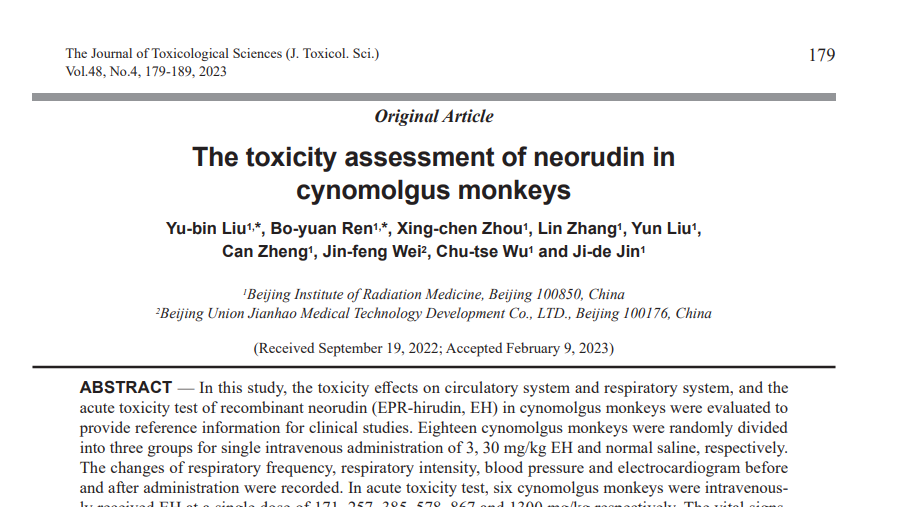 　講習会　参加証明書（コピー台紙）講習会への出席を証明するための参加証・受講証（要・記名）を貼付。縮小は最大で50%とし、名前にマーカを引くなど明確にすること。文字が小さく判断できないことのないようご注意ください。原寸大でも構いません。枠外にはみ出しても構いません。本申請書は返却いたしません。原本ではなくコピーでの提出を推奨しております。